Типовой отчет о результатах работы антинаркотической комиссии  Замзорского муниципального образования за 2018 год.1. Проведено 5 заседаний комиссии, рассмотрено 21 вопросов.1 заседание 16 марта 2018 г.1. Об исполнении решений 1 заседания Антинаркотической комиссии Замзорского муниципального образования2. О ходе реализации мероприятий подпрограммы «Профилактика наркомании в Замзорском МО» на 2018 год.я.3.  Об организации работы по профилактике наркомании в учреждениях образования Замзорского муниципального образования4. Об организации работы с  несовершеннолетними, состоящими на учете в КДН и ОНД.2 заседание 28 марта 2018 года.1. Об исполнении решений 2 заседания Антинаркотической комиссии Замзорского муниципального образования2. Об утверждении плана – графика по выявлению и уничтожению дикорастущих и незаконных посевов наркотикосодержащих растений на территории Замзорского муниципального образования на 2018 год3 заседание 28 мая 2018 года.1. Об исполнении решений 3 заседания Антинаркотической комиссии Замзорского муниципального образования. 2.  О результатах мониторинга наркоситуации в Замзорском МО. 3. Об организации работы с несовершеннолетними, состоящими на учете в КДН и ОНД. 4. Об организации работы по раннему выявлению потребителей наркотических средств и психотропных веществ из числа обучающихся в МКОУ Замзорской СОШ. 5.  О межведомственном взаимодействии органов власти с общественными объединениями по противодействию распространению наркомании. 6. Об организации работы по фактам выявления дикорастущей конопли в период с мая 2018 года по август 2018 года. 4 заседание 28 августа 2018 года1. Об исполнении решений 4 заседания Антинаркотической комиссии Замзорского муниципального образования. 2. Об организации индивидуальной работы с несовершеннолетними, состоящими на учете в КДН и ОДН 3. Об организации работы по развитию массового спорта на территории Замзорского муниципального образования. 4. О принятых мерах по уничтожению сырьевой базы для производства и изготовления наркотиков растительного происхождения 5. О развитии волонтерского движения в сфере противодействия незаконному обороту и психотропных веществ. 5 заседание 03 декабря 2018 года 1. Об исполнении решений 5 заседания Антинаркотической комиссии Замзорского муниципального образования. 2. Об организации индивидуальной работы с несовершеннолетними, состоящими на учете в КДН и ОДН. 3. О реализации информационных мероприятий по профилактике наркомании пропаганде здорового образа жизни в Замзорском МО. 4. Об итогах деятельности антинаркотической комиссии в Замзорском МО в 2018 году и утверждении плана комиссии на 2019 год.  2. Количество лиц состоящих на учете с синдромом зависимости от наркотических средств (наркомания) и потребителей наркотических средств, в т.ч. подростки (15-17 лет) – нет3. Проведено 17 мероприятий, направленных на профилактику наркомании (антинаркотические акции, лекции, беседы, семинары, конференции, досуговые мероприятия, мероприятия, направленные на выявление потребителей наркотических средств и др.) охвачено 140 человек.  В сельской библиотеке муниципального образования организованы и проведены беседы антинаркотического содержания среди учащихся старших классов.В муниципальном казенном учреждении культуры Замзорского МО (п. Замзор, п. Первомайский) в течение года проходили мероприятия антинаркотического содержания (выставки, конкурсы, беседы, встречи, акции и т.д.).1. Проведение массовых акций по пропаганде здорового образа жизни, профилактике наркомании и других социально-негативных явлений среди подростков и молодежиТематика: «Наркомания проблема века» «Мы против курения» «Скажи: НЕТ табакокурению», «Здоровая молодежь — здоровая Россия», «Мы против курения и наркомании»Цель: пропаганда здорового образа жизни среди подростков и молодежи. формирование у молодежи понятий о здоровьеОсновные формы и методы: акции, флеш-моб, распространение информационных материалов.Место проведения: МКОУ «Замзорская СОШ», МКУК Замзорского МО и СК п. Первомайский.Достигнутые результаты: Проведены массовые акции, охвачено 140 человек из числа детей, подростков, роздано 80 листовок.2. Демонстрация видеофильмов и роликов по пропаганде здорового образа жизни.Тематика: «Ужасы последствий наркомании», «Вместе против СПИДа».Цель: повышение уровня осведомленности о негативных последствиях социально-негативных явлений, формирование негативного отношения к употреблению ПАВ.Основные формы и методы: демонстрация видеофильмов, роликов с последующим обсуждением.Место проведения: МКУК Замзорского МОДостигнутые результаты: проведено 2 мероприятия, охвачено 71 человек из числа детей, подростков.3. Проведение профилактических недель, тематических часов.Тематика: «Мы против курения!» "Наркомания проблема века" «Вместе против СПИДа»Цель: повышение уровня информированности об опасности распространения и употребления наркотиков и борьбы со СПИДом, путях профилактики, формирование негативного отношения к алкоголю, установки на ЗОЖ.Основные формы и методы: профилактические беседы, лекции, книжные выставки..Место проведения: МКОУ «Замзорская СОШ», МКУК Замзорского МО, библиотека.Достигнутые результаты: проведены 3 мероприятий, охвачено 51 человек из числа подростков, молодежи.4. Проведение спортивных мероприятий по пропаганде здорового образа жизниТематика: "Здоровая молодежь — здоровая Россия"Цель: пропаганда здорового образа жизни.Основные формы и методы: проведение спортивного мероприятияМесто проведения: МКУК Замзорского МОДостигнутые результаты: проведена 1 спортивная игра, охвачено 22 человека из числа детей, подростков, молодежи.4. Проведено 0 правоохранительных операций (рейдов, проверок), направленных на выявление (пресечение) фактов незаконного оборота наркотиков по решению комиссии.Лекции, классные часы совместно с МКОУ Замзорской СОШ, заведующей ФАП Замзорского МО - «О вреде употребления спайса», «Способы преодоления наркотической зависимости»5. Меры, принимаемые муниципальными органами власти по уничтожению очагов произрастания дикорастущей конопли: В 2018 году на территории Замзорского муниципального образования была проведена работа по выявлению и уничтожению очагов произрастания дикорастущей конопли.Произрастание дикорастущей конопли на территории не обнаруженоУказать площадь выявленных очагов произрастания 
конопли (га.): 0;Указать площадь уничтоженной конопли (га.), способы уничтожения: 0.6. Осуществлено 3 информационно-пропагандистских мероприятий антинаркотической направленности, в т.ч. размещено в местных СМИ 3 информаций, оборудовано 1 место наружной социальной рекламы, количество обращений граждан по проблемам наркомании 0. «Здоровая молодежь — здоровая Россия», «Мы против курения и наркомании», «Наркомания проблема века»7. Издано 4 нормативных и регламентирующих документов главы муниципального образования в области противодействия распространению наркомании (в т.ч. наличие целевой антинаркотической программы) 1. Постановление № 31 от 14.03.2018 г. «О внесении изменений в состав антинаркотической комиссии на территории Замзорского муниципального образования»2. Распоряжение № 12 «Об утверждении плана работы антинаркотической комиссии Замзорского муниципального образования на 2018 год»3. Постановление № 111 от 23.12.2016 г. «Об утверждении муниципальной программы «Развитие культуры и спорта на территории Замзорского муниципального образования на 2017 – 2018 – 2019 годы»4. Приказ № 17 от 21.03.2018 г. «О создании дворового отряда» МКУ Замзорского МО8. Изготовлено и распространено 80 экземпляров методических материалов по вопросам противодействия распространению наркомании. «Мир без наркотиков» - буклеты, памятки, плакаты9. Организовано взаимодействие с 1 общественным объединением по вопросам антинаркотической деятельности, проведено 1 совместное мероприятие в части противодействия незаконному обороту наркотических средств, пропаганды здорового образа жизни. "Здоровая молодежь — здоровая Россия" – спортивная игра10. Осуществлено 0 иных мероприятий в области противодействия распространению наркомании.11. Проведено 2  встречи с населением муниципального образования (сходов граждан, личных приемов, родительских собраний) по вопросам противодействия незаконному обороту наркотиков, исполнения обязанности по уничтожению наркосодержащих растений             Для родителей проведены   лекционные занятия, беседы, консультации, выступления на родительских собраниях  по предупреждению наркотической зависимости у детей и подростков:  «Мир без наркотиков», «Мы против курения!»Распространены и расклеены листовки о телефонах горячей линии по проблемам наркозависимости.12. Проведено 3 консультаций наркозависимых лиц по вопросу лечения и реабилитации.Члены комиссии заведующая ФАП Шамова Т.Н., соц. Педагог МКОУ Замзорской СОШ Дербинцева Н.М.  проводили  профилактические беседы «О вреде алкоголя и табакокурения» , а также были даны рекомендации о необходимости лечения в психоневрологическом диспансере  г. Нижнеудинск. 2 человека закодировались13. Профинансировано антинаркотических мероприятий на общую сумму 5000 рублей. Финансирование осуществлялось полностью из бюджета муниципального образования.             Изготовление баннеров  на сумму – 3500 рублей             Изготовление буклетов, памяток на сумму – 1500 рублей14. Выявленные проблемы и недостатки в антинаркотической деятельности, требующие принятия решения на вышестоящем уровне.Существуют проблемы, такие как недостаточная профилактическая работа со стороны участковых инспекторов с семьями находящихся в социально опасном положении. Незанятость молодежи, безработица.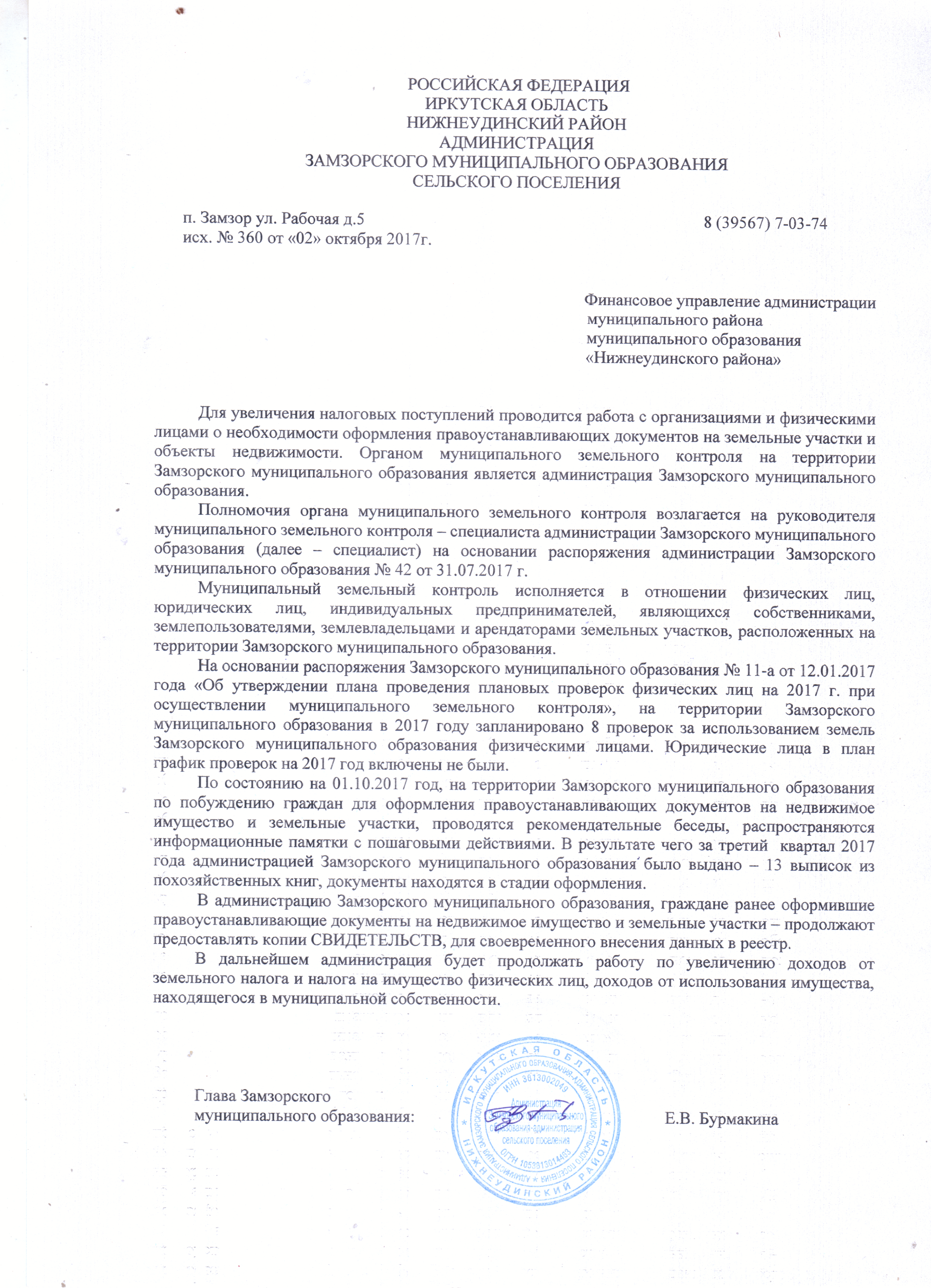 Председатель Антинаркотической комиссииЗамзорского муниципального образования                                              Е.В. БурмакинаСекретарь Антинаркотической комиссииЗамзорского муниципального образования                                                В.М. Дурных